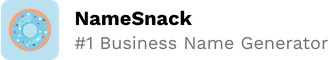 How to Start a T-Shirt Business (Checklist)1. Do Market Research ☐ a. Survey consumers ☐ b. Study competitors ☐ c. Analyze the demographics of your target market ☐ d. Seek advice from other business owners and family/friends ☐2. Create a Business Plan ☐ a. Executive summary ☐ b. Business description ☐ c. Market analysis ☐ d. SWOT analysis ☐ e. Organization management ☐ f. Sales strategy ☐ g. Funding needs ☐ h. Financial projections ☐3. Choose a Printing Technique ☐ a. Research the different printing techniques ☐ b. Choose one based on niche and affordability ☐ c. Price your T-shirts ☐ d. Set up an e-commerce store ☐ e. Determine if you’re going to use a dropshipping service ☐4. Secure Financing ☐ a. Self-funding ☐ i. Secure a private loan from friends or family ☐ ii. Utilize funds that you have saved up ☐ iii. Raise funds through crowdfunding ☐ b. Apply for a loan ☐ i. Meet with a lender ☐ ii. Fill out the application form ☐ iii. Provide collateral and your credit history ☐ iv. Sign a loan agreement after approval ☐5. Create a Legal Entity ☐ a. Choose your legal structure ☐ b. Register with your State ☐ c. Get an Employer Identification Number (EIN) ☐6. Find Office/Retail Space ☐ a. Determine if you really need a space ☐ b. Calculate costs ☐ i. Find out what’s in your budget ☐ ii. Total utilities ☐ iii. Total technology costs ☐ iv. Total rent and maintenance ☐ c. Shop around ☐7. Purchase Insurance ☐ a. Find out what type of insurance your business needs ☐ b. Find a provider or agent ☐ c. Purchase a policy ☐8. Purchase Equipment ☐ a. Purchase a T-shirt printer, ink, design software, etc ☐ b. Design your own artwork or purchase designs ☐9. Hire Employees ☐ a. Write a job description ☐ b. Post on a job board ☐ c. Review applications and resumes ☐ d. Interview candidates ☐ e. Check references ☐ f. Send a job offer ☐ g. Fill out the mandatory IRS forms ☐ 10.Develop Business Relationships ☐ a. Attend networking events ☐ b. Ask for meetings with suppliers ☐ 11.Brand and Advertise ☐ a. Craft your brand ☐ i. Write an elevator pitch ☐ ii. Find out who your customers are ☐ iii. Decide what kind of brand personality you want to have ☐iv. Determine what you want people to associate your brand with ☐ b. Connect with customers through advertising ☐ i. Create a website ☐ii. Set up email marketing software ☐ iii. Create social media accounts for your business ☐